1. PIELIKUMSOgres novada pašvaldības domes 30.11.2023. sēdes lēmumam(protokols Nr.19; 19.)Darba uzdevums detālplānojuma izstrādei nekustamā īpašuma “Pērkones”, Ciemupē Ogresgala pag., Ogres nov., kadastra Nr.7480 005 0421, sastāvā esošajai zemes vienībai ar kadastra apzīmējumu 7480 005 0421 Izdots saskaņā ar Ministru kabineta 2014. gada 14. jūlija noteikumu Nr. 628 “Noteikumi par pašvaldību teritorijas attīstības plānošanas dokumentiem” 98. punktuDarba uzdevuma satursDetālplānojuma izstrādes mērķis, pamatojums un uzdevumi; Institūciju saraksts, kuru informācija izmantojama detālplānojuma izstrādei  un institūcijas, no kurām pieprasāmi atzinumi;Plānotie sabiedrības līdzdalības veidi un pasākumi;Detālplānojuma izstrādes teritorija.1.1. Detālplānojuma izstrādes mērķis un pamatojumsDetālplānojums tiek izstrādāts ar mērķi izveidot nekustamā īpašuma “Pērkones”, Ciemupē, Ogresgala pag., Ogres nov., kadastra Nr.7480 005 0421, sastāvā esošajai zemes vienībai ar kadastra apzīmējumu 7480 005 0421 pievienojumu valsts galvenajam autoceļam A6 Rīga-Daugavpils-Krāslava-Baltkrievijas robeža (Pāternieki).1.2. UzdevumiDetalizēt Ogres novada pašvaldības (turpmāk – Pašvaldība) 2012. gada 21. jūnija saistošajos noteikumos Nr. 16/2012 “Ogres novada teritorijas izmantošanas un apbūves noteikumi”  (turpmāk – SN16/2012) noteiktos teritorijas izmantošanas un apbūves noteikumus, respektējot vietas kontekstu.Izvērtēt detālplānojuma teritorijā esošos dabas elementus, saglabājot un integrējot telpiskajā struktūrā ainaviski un ekoloģiski vērtīgos. Nodrošināt vizuāli pievilcīgas teritorijas izveidi un iekļaušanu ainavā, ierobežot piesārņojuma izplatīšanos ārpus ražošanas apbūves teritorijas, paredzot aizsargstādījumus un citus risinājumus.  Paredzēt zaļos lietus ūdens apsaimniekošanas risinājumus. Izstrādāt transporta, gājēju un velo infrastruktūras risinājumus, nodrošinot ērtu sasaisti ar esošo transporta infrastruktūru. Grafiskajā daļā attēlot apgrūtinājumus un zemes vienību izmantošanas ierobežojumus.Grafiskā daļa jāizstrādā mērogā 1:500.Detālplānojums sagatavojams atsevišķos sējumos izdrukas formā 1 eksemplārā un elektroniskā veidā (pdf vai word formātā, grafisko daļu – pdf un shp, dwg, vai dgn formātā).2. Institūciju saraksts, kuru informācija izmantojama detālplānojuma izstrādei  un institūcijas, no kurām pieprasāmi atzinumi2.1. VSIA „Latvijas Valsts ceļi” Centra reģiona Ogres nodaļa (Dārza ielā 25, Ogrē, Ogres nov., LV-5001);2.2. Valsts vides dienesta Lielrīgas reģionālā vides pārvalde (Rūpniecības ielā 23, Rīgā, LV- 1045); 2.3. Dabas aizsardzības pārvaldes Vidzemes reģionālā administrācija (Baznīcas ielā 7, Siguldā, Siguldas nov., LV-2150);2.4. Veselības inspekcija (Klijānu ielā 7, Rīgā, LV-1012);2.5.  AS „Sadales tīkls” (Rīgas ielā 14, Līči, Ropažu nov., LV-2118);2.6. VAS “Latvijas Valsts radio un televīzijas centrs”  (Zemitāna iela 9 k-3, Rīga, Latvija, LV-1012);2.7. SIA „TET” (Dzirnavu ielā 105, Rīgā, LV-1011);2.8. VSIA „Zemkopības ministrijas nekustamie īpašumi” Zemgales reģiona meliorācijas nodaļa (Uzvaras ielā 1, Bauskā, Bauskas nov., LV-3901);2.9. PA “Ogres Komunikācijas” (Akmeņu ielā 43, Ogrē, Ogres nov., LV-5001);2.10. SIA “Ogres Namsaimnieks” (Mālkalnes prospektā 3, Ogrē, Ogres nov., LV-5001); 2.11. Valsts ugunsdzēsības un glābšanas dienesta Ogres daļa (Rīgas iela 2/4, Ogrē, Ogres nov.);2.12. VSIA “Autotransporta direkcija” (Vaļņu ielā 30, Rīgā, LV-1050). 3. Plānotie sabiedrības līdzdalības veidi un pasākumiDetālplānojuma redakcija nododama publiskajai apspriešanai uz termiņu ne īsāku par četrām nedēļām, nodrošinot detālplānojuma materiālu pieejamību Ogres novada pašvaldības Centrālās administrācijas ēkā, Ogrē, Brīvības ielā 33, Ogresgala pagasta pārvaldes ēkā Bumbieru ielā 9, Ogresgalā, Ogresgala pag., Ogres nov., un ievietojot tos pašvaldības tīmekļa vietnē un teritorijas attīstības plānošanas informācijas sistēmā.4. Detālplānojuma izstrādes teritorija Nekustamā īpašuma “Pērkones”, Ciemupē, Ogresgala pag., Ogres nov., kadastra Nr.7480 005 0421, sastāvā esošā zemes vienība ar kadastra apzīmējumu 7480 005 0421 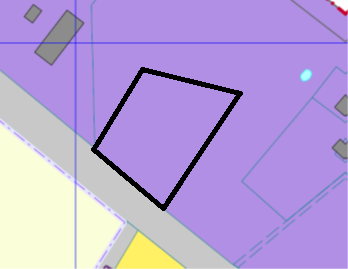 Apzīmējumi 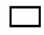 Detālplānojuma teritorijas robeža   Izstrādāja                                                                                                                       J. DuboksOgres novada pašvaldības Centrālās administrācijas Attīstības un plānošanas nodaļas telpiskais plānotājs